PresseinformationiF DESIGN AWARD 2016 für zwei Zumtobel LeuchtenDie SUPERSYSTEM Produktfamilie gewinnt zwei iF DESIGN AWARDs für Zumtobel.Herausragendes Produktdesign und effiziente Lichttechnologie – mit dieser Formel setzt Zumtobel seine Erfolgsserie beim iF DESIGN AWARD 2016 fort. Dieses Jahr wurden zwei Leuchten der SUPERSYSTEM Produktfamilie in der Kategorie Produktdesign ausgezeichnet: das modulare LED-Lichtsystem SUPERSYSTEM II und SUPERSYSTEM outdoor, die erste Leuchte, mit der Zumtobel seine Kompetenz im Außenbereich unter Beweis stellt. Dornbirn, März 2016 – Am 26. Februar 2016 wurden in der BMW Welt in München die begehrten Preise vergeben. Über 2.000 Gäste kamen, um sich über herausragendes Design zu informieren und sich mit den Besten der Branche auszutauschen. In der Kategorie Produktdesign konnte sich Zumtobel erneut mit zwei Leuchten behaupten. Im Hinblick auf Designkompetenz gilt der iF DESIGN AWARD international als eine der renommiertesten Auszeichnungen. Zumtobel erhielt seinen ersten Designpreis im Jahre 1961. Heute kann Zumtobel auf insgesamt 80 iF DESIGN AWARDs zurückblicken und zählt zu den erfolgreichsten B2B Unternehmen in der iF DESIGN AWARD Geschichte. Mit SUPERSYSTEM outdoor hat Zumtobel 2015 eine erste Lichtlösung für den Außenbereich vorgestellt, die im Rahmen der neuen Ortsgestaltung von Lech am Arlberg entwickelt wurde. Jetzt ist die LED-Außenleuchte in Serie gegangen und überzeugt mit multizonalem Licht für eine wirkungsvolle Gestaltung von Außenräumen. Die innovative Gestaltungskraft von SUPERSYSTEM outdoor hat auch die iF-Jury überzeugt. Es ist nicht nur eine konsequente Erweiterung des Zumtobel-Produktportfolios, um durchgängiges Design bei der Innen- und Außenbeleuchtung zu ermöglichen, sondern auch ein moduleres Lichtwerkzeug, das eine nachhaltige Lösung bietet, um differenzierte Beleuchtungsaufgaben und menschliche Bedürfnisse zu erfüllen. Für das multifunktionale LED-Lichtsystem SUPERSYSTEM ist es nach 2009 bereits der zweite iF DESIGN AWARD. Auch die weiterentwickelte Version SUPERSYSTEM II überzeugt mit einer reduzierten Formensprache und wird aus hochwertigem natur-eloxiertem Aluminium gefertigt. Mit seiner exzellenten Lichttechnik löst es komplexe Beleuchtungsaufgaben und macht gleichzeitig das Zusammenspiel von Licht und Architektur erlebbar.Über den iF DESIGN AWARDDie iF DESIGN AWARDS werden seit 1953 verliehen und gehören zu den weltweit bedeutendsten Designauszeichnungen. Sie werden von unabhängigen Jurys aus international angesehenen Designern, Unternehmern und Wissenschaftlern nach fest definierten Kriterien vergeben. Jährlich werden in verschiedenen Kategorien die besten Designs innovativer Unternehmen prämiert. Die Auszeichnung wird in den fünf Disziplinen Produkt-, Kommunikations- und Verpackungsdesign sowie Interior Architecture und Professional Concepts vergeben. Der iF DESIGN AWARD gilt als Indikator für zukunftsweisende Designentwicklung und Produktinnovationen. Bildunterschriften:(Photo Credits: Zumtobel)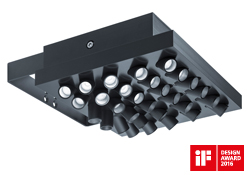 Bild 1: Mit SUPERSYSTEM outdoor präsentiert Zumtobel erstmals eine Lichtlösung für den Außenbereich. 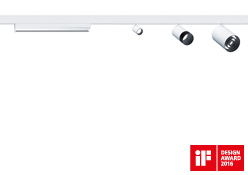 Bild 2: Das LED-Lichtsystem SUPERSYSTEM II überzeugt mit einer reduzierten Formensprache und wird aus hochwertigem natur-eloxiertem Aluminium gefertigt.Pressekontakt: Vertrieb Deutschland, Österreich, Schweiz:Über Zumtobel Als Innovationsführer entwickelt Zumtobel nachhaltige Lichtlösungen, maßgeschneidert für die Bedürfnisse des Menschen im jeweiligen Anwendungsbereich. Mit einem umfassenden Portfolio an hochwertigen Leuchten und intelligenten Lichtmanagementsystemen stellt der österreichische Lichtanbieter für jede Aktivität und zu jeder Tageszeit, für den Arbeits- und privaten Lebensraum, für den Innen- und Außenbereich das richtige Licht zur Verfügung. Die Anwendungen Büro, Bildung, Verkauf und Handel, Hotel und Wellness, Gesundheit, Kunst und Kultur und Industrie werden mit einem Portfolio für die Bereiche Living und Outdoor perfekt ergänzt. Zumtobel ist eine Marke der Zumtobel Group AG mit Konzernsitz in Dornbirn, Vorarlberg (Österreich). Zumtobel. Das Licht.Zumtobel Lighting GmbHSophie MoserHead of Brand CommunicationsSchweizer Strasse 30A-6850 DornbirnTel:         +43 5572 390 26527Mobil:     +43 664 80892 3074press@zumtobel.comwww.zumtobel.comZumtobel Lighting GmbHAndreas ReimannBrand PR ManagerSchweizer Strasse 30A-6850 DornbirnTel: +43 5572 390 26522Mobil: +43 664 80892 3334press@zumtobel.comwww.zumtobel.comZG Licht Süd GmbHBeratungszentrum Frankfurt
Carl-Benz-Straße 21
60386 Frankfurt / MannheimTel:        +49 69 26 48 89 0Fax:       +49 69 69 26 48 89 80
info@zumtobel.dewww.zumtobel.de ZG Lighting Austria GmbH
Beratungszentrum Wien, Niederösterreich, Burgenland
Wagramer Straße 19
A-1220 WienTel:        +43 1 258 2601 0Fax:       +43 1 258 2601 82845welcome@zumtobel.atwww.zumtobel.atZumtobel Licht AGThurgauerstrasse 39CH-8050 ZürichTel:        +41 44 305 35 35Fax:       +41 44 305 35 36
info@zumtobel.chwww.zumtobel.ch